باسمه تعالیبرخی از ایرادات وارده به سند 20301. نابسامانی حقوقی در پذیرش این سندمصوبات و گزارش جلسه 93 شورای عالی انقلاب فرهنگی مورخه 19/2/96 مبنی بر توقف اجرای سند 2030اعتراض رسمی نمایندگان مجلس شورای اسلامی به عدم طی مراحل حقوقی جهت تصویب سند و مغایرت این رویه با قانون اساسی و سایر اسناد بالادستی:2. نادیده گرفتن اصول قانون اساسی، اسناد بالادستی و رویه های تعریف شده حقوقی3. خلاءهای امنیتی ایجاد شدهبه دلیل لزوم ارائه گزارش ادواری و منظم و اطلاعات دقیق از امکانات، برنامه ها، تجهیزات و منابع انسانی در همه رده های آموزشی. مندرج در ص 56 سند.4. نقض شئون حاکمیتی نظام جمهوری اسلامی ایران در صورت اجرایی شدن چارچوب عمل 2030الزام و پذیرش نظارت جهانی بر همه شئون و حوزه های عملکردی مطابق: نظام نظارت و ارزیابی برنامه آموزش 2030، مندرج در متن سند ابلاغی ص 361.دور زدن اسناد و قوانین بالادستی مانند سند تحول آموزش و پرورش 5. هیچ انگاشتن بدنه نخبگانی و به کار نگرفتن جامعه علمی کشور در فرایند بررسی و تصویب6. اختفاء و پنهان کاری در پذیرش، تصویب، ابلاغ و اجرای آن ولو به صورت آزمایشی7. متن کاملا سکولار استشواهد بر سکولار بودن این سند به زودی تقدیم خواهد شد.8. وجود عبارات و کلمات عام و تفسیر پذیر و مبهم در این سنددر این سند واژگانی وجود دارند که عام، مبهم و تفسیر پذیرند. قرائن حاکی از این است که این کلمات در نهایت منجر به به رسمیت شناخته شدن همجنسگرایی در جوامع خواهد شد. در ذیل برخی از این کلمات و شواهدی که دال بر هدف غایی آنها هستند ذکر می شوند:الف: کلمه جنسیت (Gender)، عدالت جنسیتی (Gender Equality)به کار بردن کلمه (Gender) برای جنسیت در این سند می تواند بعدا در مورد همجنس بازها، دو جنسه ها تفسیر شده و جنبه قانونی به آنها ببخشد. شواهد استفاده کلمه جنسیت (Gender)، عدالت جنسیتی (Gender Equality) در مورد حقوق همجنس بازها و دو جنسه ها:در اسناد و برنامه های ادارات تحت امر سازمان ملل، عدالت جنسیتی (Gender Equality) در مورد دفاع از حقوق زنان و مردان همجنسگرا  و دو جنسیتی ها استفاده می شود.در مراکز حقوقی اتحادیه اروپا، عدالت جنسیتی (Gender Equality) در مورد دفاع از حقوق زنان و مردان همجنسگرا  و دو جنسیتی ها استفاده می شود.ب: کلمه شمول (Inclusive, Inclusion)به کار بردن کلمه شمول (Inclusive, Inclusion) در این سند برای دربرگرفتن حمایت های اقتصادی و سیاسی برای همه افراد بدون در نظر گرفتن سن، جنسیت ،‌ناتوانی جسمی ، نژاد ، خاستگاه ، ‌مذهب و دین  یا وضعیت اقتصادی و وضعیت های دیگر.با استفاده از عبارت « وضعیت های دیگر » راه برای به رسمیت شناختن حقوق زنان و مردان همجنسگرا  و دو جنسیتی ها باز است  و تفسیر آن در آینده به این مطلب امکان پذیر است. علاوه بر این، شواهد زیر دال بر استفاده کلمه شمول (Inclusive, Inclusion) برای همجنس بازها می باشد:مطرح بودن بحث شمول قوانین اقتصادی و سیاسی برای همجنس گرایان در ایالات متحده مانند گزارش سازمان توسعه بین المللی ایالات متحده (USAID) با عنوان رابطه بین شمول زنان و مردان همجنس باز، دوجنسه ها و تراجنسیتی ها در توسعه اقتصادیج: عبارات آزادیهای اساسی (Fundamental Freedoms) و توافقات بین المللی (International Agreements)این عبارات مطابق شواهد موجود راه را برای به رسمیت شناختن حقوق زنان و مردان همجنسگرا  و دو جنسیتی ها باز می کند.د: عبارت تبعیض (Discrimination)عدم وجود توضیحات و قیود لازم برای این کلمه و الزام این سند برای رفع موانع تبعیض، همچنین بحث های مطرح در ادارات زیر مجموعه سازمان ملل در مورد رفع تبعیض در خصوص همجنس بازان، همگی زمینه به رسمیت شناختن همجنس بازی را فراهم می کند.ه: عبارت "دسترسی جهانی به بهداشت جنسی و تولید مثل و حقوق مربوط به آن" (Universal Access to Sexual and Reproductive Health and Reproductive Rights)مطابق شواهد معتبر، هدف از این بند از سند، به رسمیت شناختن فاحشگی، ازدواج با همجنس، سقط جنین، از بین بردن قوانین مربوط به رضایت والدین، دسترسی جوانان به سقط جنین و آموزش جنسی جامع، حقوق مردان و زنان همجنس باز دو جنسه ها و تراجنسیتی ها می باشد.و: عبارت "آموزش های جامع جنسی" (Comprehensive Sexuality Education)هدف از این عبارت، جنسی کردن کودکان است. زیرا مطابق استانداردهای سازمان بهداشت جهانی می باشد. نمونه آن اجرای این قوانین در لهستان است. زمانی که والدین لهستانی از محتوای بی پرده و آشکار استانداردهای سازمان بهداشت جهانی برای آموزش جنسی در اروپا برنامه مطلع شدند باعث شورش بزرگی در میان آنها گردید. استانداردهای بهداشت جهانی در حقیقت توصیه می کند که به تازه متولدین تا 4 سال استمنا کردن یاد داده شود، به 4 تا 6 ساله ها در مورد هنجارهای مختلف جنسی آموزش داده شود. به افراد 6 تا 9 ساله در مورد شیوه های مختلف پیش گیری از حاملگی آموزش داده شود و همچنین "عشق به افراد همجنس" آموزش داده شود و به افراد 9 تا 12 ساله درباره لذت استمناء و رسیدن به ارگاسم و حقوق  جنسی که توسط فدراسیون بین المللی پلند پرنت هود (Planned Parenthood) تعریف شده است آموزش داده شود. به 12 تا 15 ساله ها "تمایلات جنسی و هویت جنسیتی" و به افراد بالاتر از 15 سال "نگاه انتقادی به هنجارهای فرهنگی و مذهبی مختلف" و پذیرفتن "تفاوت های جنسی" آموزش داده شود.فدراسیون بین المللی پلند پرنت هود (Planned Parenthood) که یک سازمان چندین میلیارد دلاری است، یکی از بزرگترین فراهم کنندگان آموزش جنسی می باشد. این سازمان از جنسی کردن کودکان بهره های فراوان می برد چون می تواند کاندوم، قرص های ضد باروری، خدمات مشاوره ایی جنسی، آزمایشات پر از فایده ایدز و سقط جنین و درمان را به کودکان بفروشد. وکلای سازمان پلند برنت هود بسیار تلاش نمودند تا آموزش جامع جنسی بتواند جزء یکی از هدف های این سند باشد.نمونه: صفحه 76 سند ملی آموزش 2030: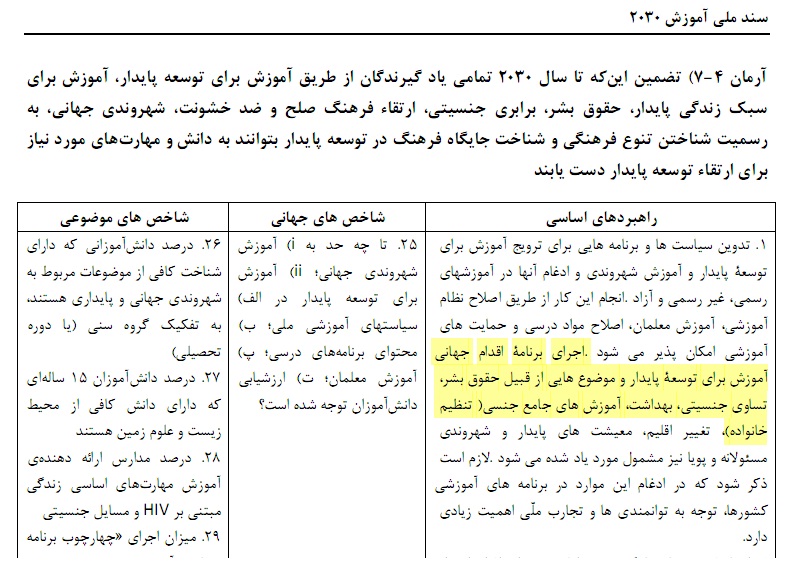 